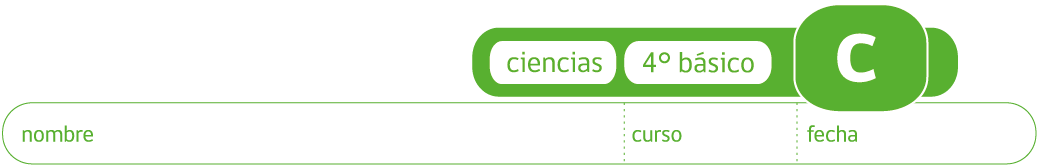 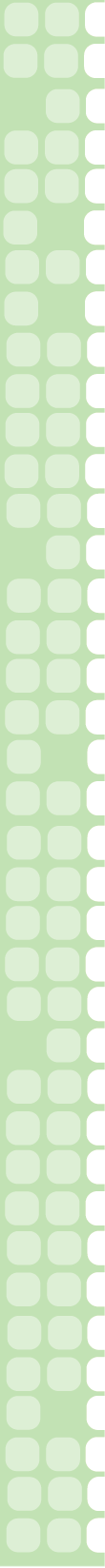 Ecosistemas; las relaciones entre sus habitantesTodos los seres vivos de un ecosistema tienen necesidades de agua, espacio para vivir, aire, entre otras cosas. Todos también necesitan nutrientes para poder vivir. Las plantas usan la luz del sol para construir su propio alimento transformando el dióxido de carbono que está presente en el aire y el agua que obtienen del suelo. Por eso, las plantas se llaman productores. Esta maravillosa capacidad que tienen las plantas de producir su propio alimento permite que las plantas sean la base de todos los ecosistemas y debamos cuidar mucho de ellas.Los animales no pueden producir su propio alimento como las plantas. Entonces tienen que comer para obtener sus nutrientes. Por eso, los animales se llaman consumidores. Hay animales que se alimentan de plantas y también hay animales que se alimentan de otros animales. Como puedes imaginar, los animales son consumidores porque tienen que comer para obtener su alimento. Los animales que se alimentan de plantas se llaman herbívoros. Los herbívoros obtienen los nutrientes que necesitan para vivir de las plantas que comen. También hay animales que se alimentan comiendo a otros animales. Este tipo de consumidor se llama carnívoro. Los carnívoros obtienen los nutrientes que necesitan para vivir de los animales que comen. También hay animales que se alimentan de plantas y otros animales. Estos consumidores se llaman omnívoros. Elaborado por: Carmen Salazar